Nasjonaldagsfeiringen blir annerledes i år også, og tog og tradisjonelle arrangementer utgår. 
I stedet blir det korpsmusikk flere steder i bygdene, samt sendinger på Fjell-TV. 
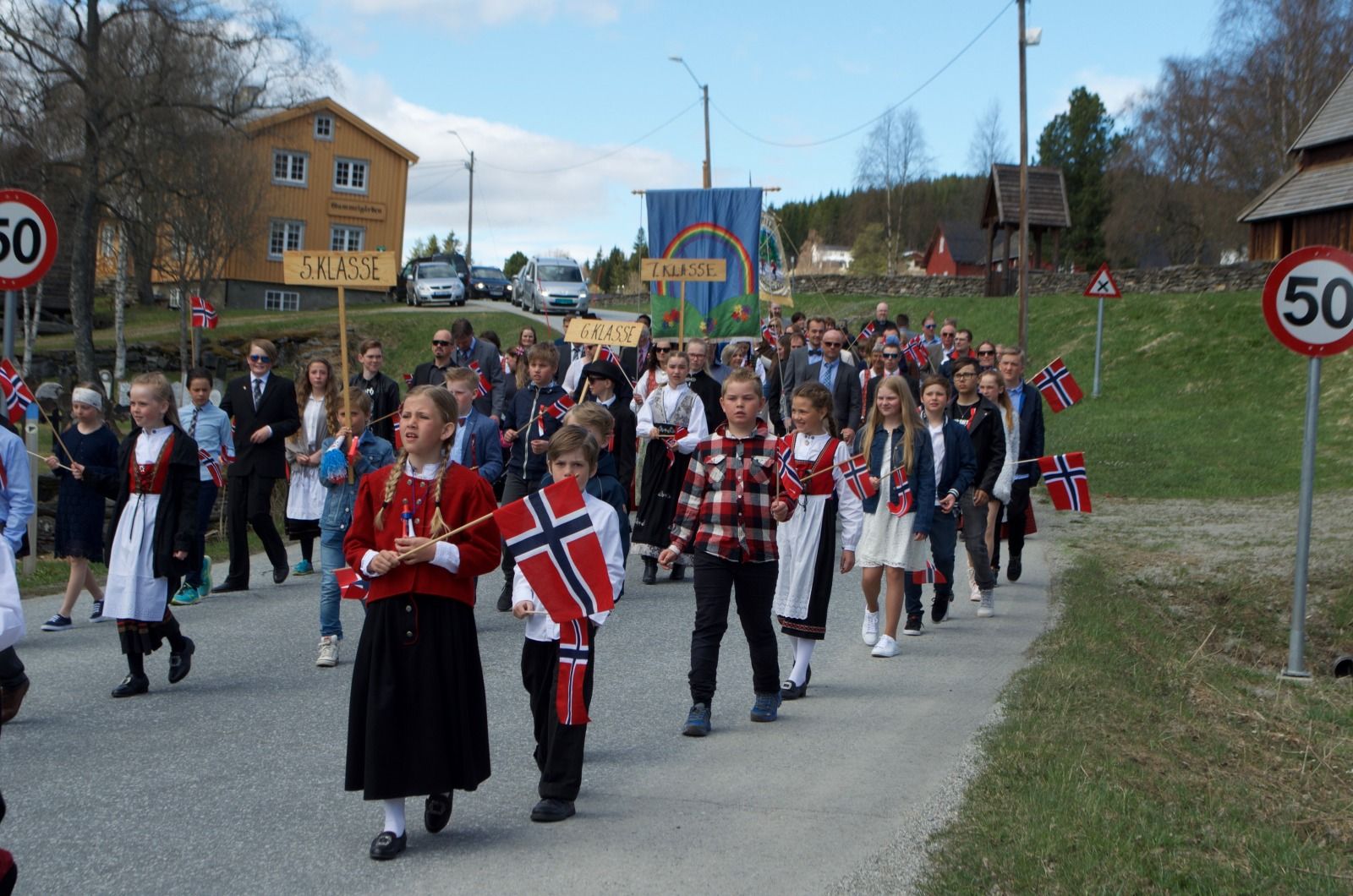 Ålen Musikkorps og Haltdalen Musikkorps spiller følgende steder:
Ålen og Hessdalen
Kl. 08.00		Flaggheising ved Hovet Kl. 09.30		Ålen kirkeKl. 10.00		RønningsliaKl. 10.30		LunderengshauganKl. 11.00		HelsetunetKl. 12.00		Svarthåggån
Kl. 12.45		Hessdalen v/Hegseth
Kl. 13.15		Hessdalen v/MoenHaltdalen og AunegrendaKl. 08.00		Flaggheising ved GammelgårdenKl. 09.00		Aunegrenda GrendahusKl. 10.00		Gåregrenda v/ RognesKl. 10.30		LangleteKl. 11.15		Lønaberget17. mai i Holtålen på Fjell TV
www.fjelltv.no 
Kl. 12.00	Opptak fra tidligere på dagen:Gammelgården – Flaggheising, korpsmusikk og hilsen på dagen v/ Ordfører Bautaen ved Ålen kirke – Kransenedleggelse og tale ved elever i 9. trinn ved Hov skole, korpsmusikkKl. 18.00	Reprise på «Annerledesåret 2020», 17. mai – sending fra HoltålenEn riktig god 17. mai ønskes alle!